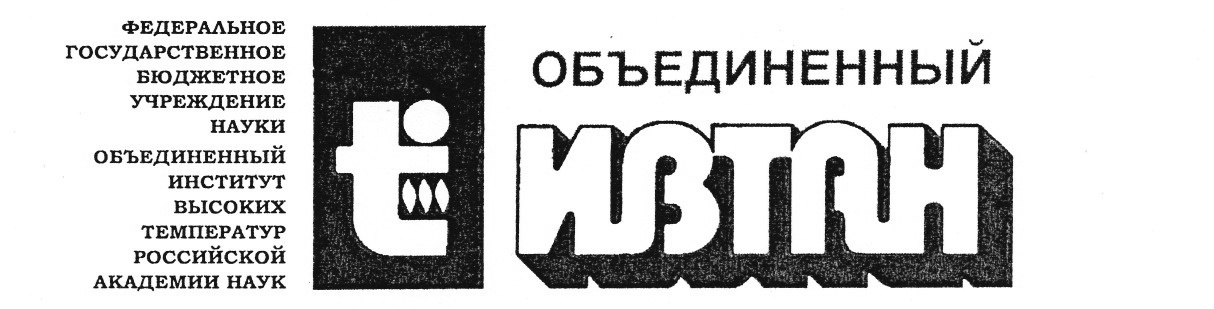 		Заявка №________на проведение испытаний (расчета, исследований) и оказание услугДата подачи заявки «____» ____________ 20___ г.1. Сведения о заявителеОрганизация				____________________________________________________					____________________________________________________								(наименование организации)Должность заявителя 		____________________________________________________					____________________________________________________Ф.И.О. заявителя (полностью) 	____________________________________________________					____________________________________________________Адрес организации			____________________________________________________Контактная информация 	   Тел.:	______________________				E-mail:______________________2. Сведения о работе (услуге)** В случае отсутствия указанного программного обеспечения на оборудовании ЦКП, возможна его установка. - услуги оказываются на коммерческой основе - услуги оказываются безвозмездно для образовательных нужд и Заявителей, проводящих работы по государственным договорам (соглашениям), ведомственным грантам, в рамках государственных технических заданий, при этом Заявителю обязуется указывать информацию об использовании оборудования в результатах научно-технической деятельности (статьях, тезисах, научно- технических отчетах). - Заявитель ознакомлен с правилами ЦКП «СКЦ ОИВТ РАН» - Заявитель ознакомлен с сайтом ЦКП «СКЦ ОИВТ РАН»Согласовано:Заявитель						          ___________________ / ______________ /Руководитель ЦКП «СКЦ ОИВТ РАН»		          ___________________ / ______________ /Наименование работы_____________________________________________________________________________________________________________________________________________________________________Цель работы_____________________________________________________________________________________________________________________________________________________________________Объект исследований____________________________________________________________________________________________________________________________________________________________________________________________________________________________Наименование тематик исследований государственного задания, в рамках которых будет использоваться объектнаучной инфраструктуры* *Обязательно для безвозмездного использования__________________________________________________________________________________________________________________________________________________________________________________________________________________________________________________________________________________________________________________________________________Требуемое оборудование(из перечня оборудования ЦКП)______________________________________________________________________________________________________________Информация о требуемом программном обеспечении **(название, версия, другое)_____________________________________________________________________________________________________________________________________________________________________Дата начала проведения работс   /____ / ______________ / 20___ / г.Продолжительность работдо /____ / ______________ / 20___ / г.Техническое задание(краткое описание исследования)__________________________________________________________________________________________________________________________________________________________________________________________________________________________________________________________________________________________________________________________________________